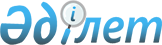 О создании рабочей группы по разработке проекта Программы развития накопительной пенсионной системы на 2005-2007 годыРаспоряжение Премьер-Министра Республики Казахстан от 27 сентября 2004 года N 281-р

      1. В целях разработки проекта Программы развития накопительной пенсионной системы на 2005-2007 годы создать рабочую группу в следующем составе: Бахмутова                  - заместитель Председателя Агентства 

Елена Леонидовна             Республики Казахстан по регулированию 

                             и надзору финансового рынка и 

                             финансовых организаций (по 

                             согласованию), руководитель Абдыкаликова               - вице-министр труда и социальной защиты 

Гульшара Наушаевна           населения Республики Казахстан, 

                             заместитель руководителя Ташметов                   - начальник управления пруденциального 

Мирлан Жапарбекович          регулирования Департамента надзора за 

                             субъектами рынка ценных бумаг и 

                             накопительными пенсионными фондами 

                             Агентства Республики Казахстан по 

                             регулированию и надзору финансового 

                             рынка и финансовых  организаций (по 

                             согласованию), секретарь Джакамбаев                 - заместитель директора Департамента 

Арман Аипович                надзора за субъектами рынка ценных 

                             бумаг и накопительными пенсионными 

                             фондами Агентства Республики Казахстан 

                             по регулированию и надзору финансового 

                             рынка и финансовых организаций (по 

                             согласованию) Утегулов                   - директор Департамента планирования 

Маулен Амангельдиевич        государственного заимствования и 

                             кредитования Министерства экономики и 

                             бюджетного планирования Республики 

                             Казахстан Акишев                     - директор Департамента исследований и 

Данияр Талгатович            статистики Национального Банка 

                             Республики Казахстан (по согласованию) Байнаков                   - заместитель директора Департамента 

Рахмет Газизович             государственного долга и кредитования 

                             Министерства финансов Республики 

                             Казахстан Каймулдаева                - начальник отдела по назначению пенсий 

Аспет Карабаевна             и пособий Министерства труда и 

                             социальной защиты населения Республики 

                             Казахстан Мынбаев                    - главный специалист отдела экспертизы 

Рашид Мамытович              подзаконных актов производственной 

                             сферы Департамента подзаконных актов 

                             Министерства юстиции Республики 

                             Казахстан Курманов                   - генеральный директор Республиканского 

Алмаз Мухаметкаримович       государственного казенного предприятия 

                             "Государственный центр по выплате 

                             пенсий" (по согласованию) Алдамберген                - председатель правления акционерного 

Алина Отемискызы             общества "Организация, осуществляющая 

                             инвестиционное управление пенсионными 

                             активами "ABN AMRO ASSET Management" 

                             (по согласованию) Алимухамбетов              - заместитель председателя правления 

Нуржан Ержанович             акционерного общества "Накопительный 

                             пенсионный фонд Народного Банка 

                             Казахстана" (по согласованию) Якупбаева                  - директор по рынку ценных бумаг и 

Юля Константиновна           пенсионному сектору Ассоциации 

                             финансистов Казахстана (по 

                             согласованию) 

      2. Рабочей группе к 1 ноября 2004 года представить в Правительство Республики Казахстан проект Программы развития накопительной пенсионной системы на 2005-2007 годы.       Премьер-Министр 
					© 2012. РГП на ПХВ «Институт законодательства и правовой информации Республики Казахстан» Министерства юстиции Республики Казахстан
				